Role cardPersonnel Manager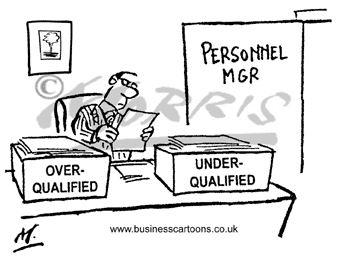 You are looking for: cheap labouran educated workforce.Key points:  The higher the population density the cheaper the labour.  Why do you think this is?Regions with a higher number of people going to school have more educated workers.  Role card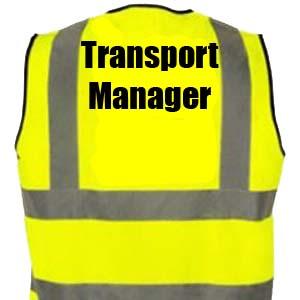 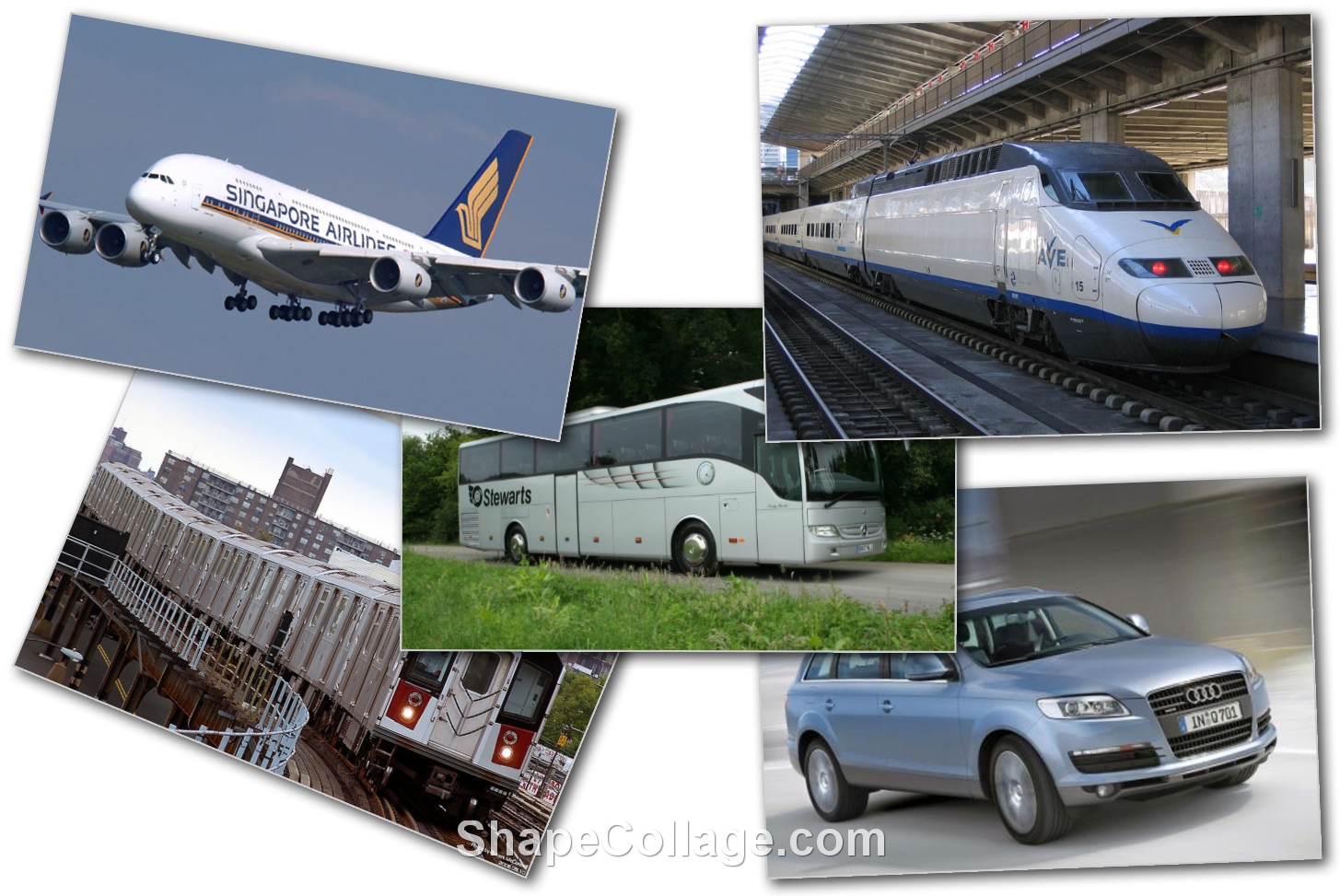 You are looking for:raw materials to bring to the factory.a way to distribute the finished cars.Key points:Regions with lots of natural resources are important.  Why?How will this affect the transport costs?Role cardSales Manager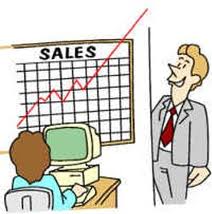 You are looking for:A good market to sell the finished cars.Key points:You need people to buy the cars.They must be able to afford to buy the cars.Role cardProduction Manager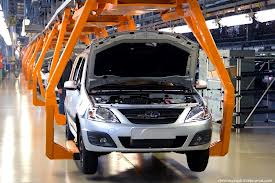 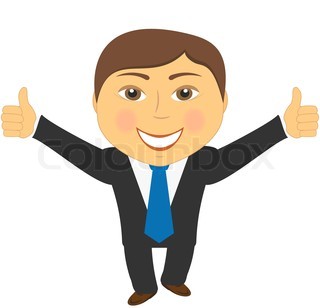 You are looking for:A good power supply.Efficient production.Key points:Regions with the highest productivity are very important.  Why?How much does each region contribute to Brazil’s gross domestic product (GDP)?